Иванов Иван Иванович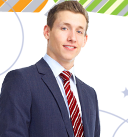 Личная информация: Дата рождения: 01.01.1090г.  Адрес: г. Курск, ул. 50 лет Октября, д. 195Тел.: 8-909-000-00-00Email: Ivanov@bk.ru Семейное положение: холостЦель резюме: Претендую на управленческие должности в сфере оптовых продаж.Сентябрь 2014 г. – 	Юго-Западный государственный университет Май 2015 г.	Кафедра «Управление качеством, метрология и сертификация» - лаборантМай 2013г. – 	ДСОК «Жемчужина России» г. АнапаСентябрь 2013г.	Вожатый (Студенческий отряд) 2013-2015 гг. 	Юго-Западный государственный университет 	Направление подготовки: юриспруденция	Диплом магистра с отличием. Тема магистерской диссертации: 	«Нормы конституционного права и формы их реализации». 2009-2013 гг. 	Юго-Западный государственный университет	Направление подготовки:  менеджмент организации	Диплом бакалавра с отличием. Тема ВКР: «Формирование стратегии развития 	бизнеса и его конкурентоспособности». Достижения: 15.05.2014г.	Победитель велосипедной гонки по пересеченной местности (г. Орел)	IX Региональный этап соревнований для любителей.С 26 по 30 	Участник Международной студенческой олимпиады «Экономика иоктября 2013г.	менеджмент 2013» г. Санкт-Петербург 	Имею 5 опубликованных научных работ.Портфолио представляется по требованию.Профессиональные навыки: Знание основ современного менеджмента и умение применять их на практике, знание делового этикета, делопроизводства, знание основ законодательства РФ, разработка и составление договоров.Личные качества: Умение работать в стрессовых ситуациях, неконфликтность, легко контактирую с разными людьми, порядочность и честность от рождения, быстро обучаюсь и усваиваю необходимую информацию.Иностранные языки и прочие навыки: Английский язык – свободное владение.Дополнительно: ПК – уверенный пользователь, знание программ: Microsoft Word, Excel, PowerPoint, 1С, Консультант+. Internet – опытный пользователь. Владение оргтехникой и средствами связи: принтер, ксерокс, телефон, факс, e-mail. Водительские права категории «В», «С», есть личный автомобиль.Дополнительная информация:Условия работы: 	Полная занятость, готов к командировкам, переезд обсуждается.Увлечения и интересы: 	Активный отдых и отказ от сидячего образа жизни, велосипедные 	прогулки, автомобильные путешествия. Без вредных привычек. Эти сведения заполнены мною лично, и я не возражаю против их использования ЮЗГУ в целях моего трудоустройства.Дата заполнения ________________________                                                                    Подпись_______________Опыт работы Образование: высшее 